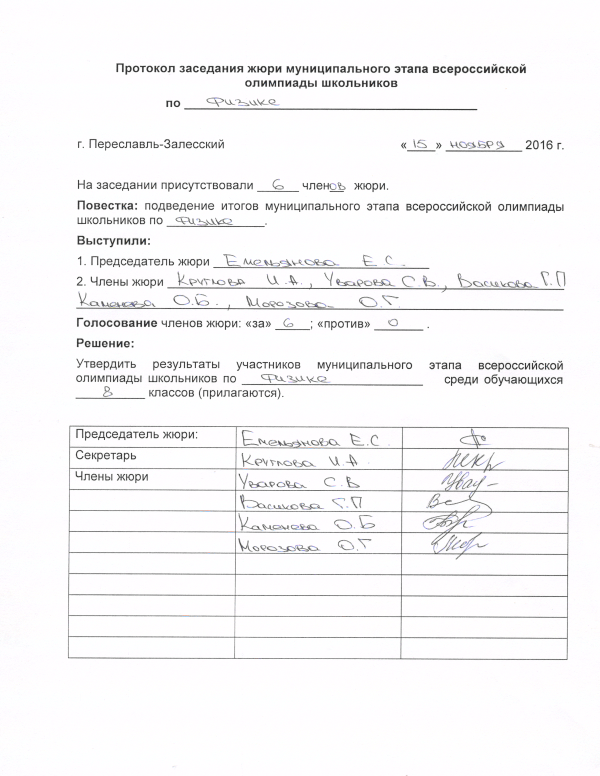 № п/пФИОКлассМах баллИтоговый баллРейтингТип грамоты1Рябов А. О.8401212Жидовцева  С. А.840102-43Захаренко М. М.840102-44Ярославцева  М. А.840102-45Бойко Р. А.840856Якутилов А. Д.84036